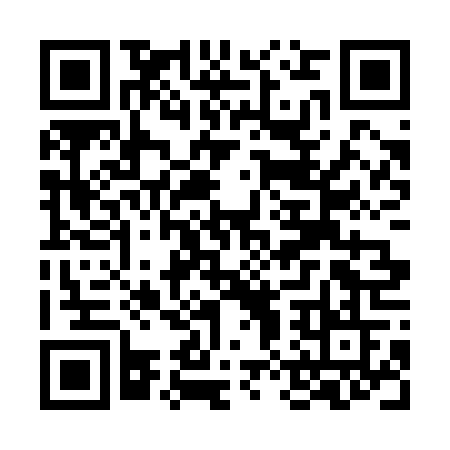 Ramadan times for Lomont-sur-Crete, FranceMon 11 Mar 2024 - Wed 10 Apr 2024High Latitude Method: Angle Based RulePrayer Calculation Method: Islamic Organisations Union of FranceAsar Calculation Method: ShafiPrayer times provided by https://www.salahtimes.comDateDayFajrSuhurSunriseDhuhrAsrIftarMaghribIsha11Mon5:495:496:5512:443:566:356:357:4112Tue5:475:476:5312:443:576:366:367:4213Wed5:455:456:5112:443:576:376:377:4414Thu5:435:436:4912:433:586:396:397:4515Fri5:405:406:4712:433:596:406:407:4716Sat5:385:386:4512:434:006:426:427:4817Sun5:365:366:4312:424:016:436:437:5018Mon5:345:346:4112:424:026:456:457:5119Tue5:325:326:3912:424:036:466:467:5320Wed5:305:306:3712:424:036:476:477:5421Thu5:285:286:3512:414:046:496:497:5622Fri5:265:266:3312:414:056:506:507:5723Sat5:245:246:3112:414:066:526:527:5924Sun5:225:226:2912:404:076:536:538:0025Mon5:205:206:2712:404:076:556:558:0226Tue5:175:176:2412:404:086:566:568:0327Wed5:155:156:2212:394:096:576:578:0528Thu5:135:136:2012:394:106:596:598:0629Fri5:115:116:1812:394:107:007:008:0830Sat5:095:096:1612:394:117:027:028:0931Sun6:076:077:141:385:128:038:039:111Mon6:046:047:121:385:128:048:049:132Tue6:026:027:101:385:138:068:069:143Wed6:006:007:081:375:148:078:079:164Thu5:585:587:071:375:158:098:099:175Fri5:565:567:051:375:158:108:109:196Sat5:545:547:031:375:168:118:119:217Sun5:515:517:011:365:168:138:139:228Mon5:495:496:591:365:178:148:149:249Tue5:475:476:571:365:188:168:169:2610Wed5:455:456:551:355:188:178:179:27